Longhouse Scholarship ApplicationName:   Student ID#:Address: Phone:         Email:Area of Study:Peninsula College is proud to announce a one-year scholarship (3 quarters, up to 15 credits per quarter) for tuition and fees to be awarded to one student from each of the six local tribes.Selection Criteria:Member of the Hoh, Makah, Quileute, Lower Elwha, Jamestown, or Port Gamble TribePriority will be given to recent high school graduatesSignificant achievement in academics, leadership, the arts, or community serviceCommitment to attend Peninsula CollegeRequired Eligibility:Student must be enrolled in at least 6 credits each quarterUpon enrollment, the student is required to maintain a minimum 2.0 cumulative GPA and meet Satisfactory Academic Progress (SAP) requirementsApplication Process:Please fill out this form as an application cover sheetSubmit a typewritten personal statement addressing your goals and plans to achieve them. Include in your personal statement your achievements in academics, leadership, the arts, and community service.Deadline: May 24, 2019Questions: Contact Jessica Egnew at jessica.egnew@elwha.orgIn applying for this scholarship, I consent to having my scholarship application, and all supporting materials, reviewed by the scholarship committee and Peninsula College. If selected as the scholarship recipient, I also consent to the release of my name.Signature:   Date: 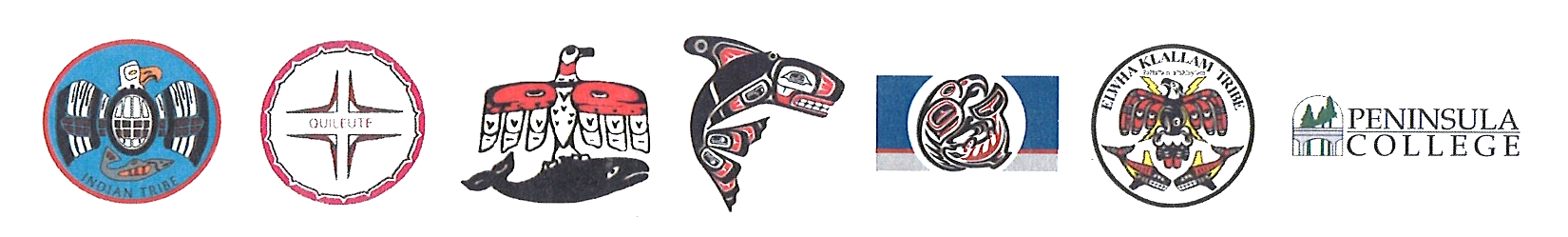 